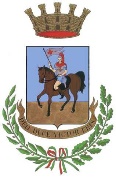 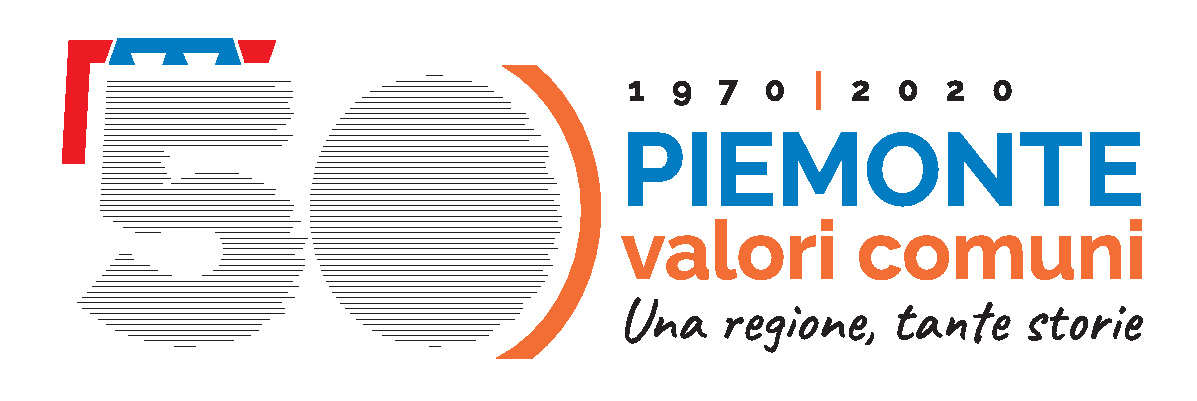 COMUNE DI BORGO SAN DALMAZZOProvincia di CuneoMedaglia d'Oro al Merito CivileMODELLO SEGNALAZIONEDA COMPILARE A CURA DEL SEGNALANTE E DA CONSEGNARE ALL’UFFICIO PROTOCOLLOIn applicazione all’art.13 del D.Lgs n.196/2003 riguardante la protezione dei dati personali, il Comune di Borgo San Dalmazzo, in qualità di titolare del trattamento, la informa che:i dati contenuti nelle segnalazioni e/o richieste presentate saranno trattati esclusivamente per la definizione della segnalazione e/o richiesta da Lei presentata nei confronti del Comune, per il periodo strettamente necessario per la conclusione del relativo procedimento;il Suo nominativo potrà essere comunicato al/ai soggetto/i coinvolti nella segnalazione e/o richiesta previa specifica richiesta di accesso documentaleIl trattamento dei dati sarà effettuato con o senza l’ausilio di strumenti elettronici.Il conferimento dei dati è obbligatorio e l’eventuale rifiuto comporterà l’impossibilità di procedere al procedimento richiesto.La informiamo infine che Lei potrà, in ogni momento, esercitare i diritti di cui all’art. 7 del D.Lgs 196/2003, rivolgendo istanza direttamente all’Ufficio Protocollo del Comune di Borgo San Dalmazzo.SEGNALAZIONE__________________________________________________________________________________________________________________________________________________________________________________________________________________________________________________________________________________________________________________________________________________________________________________________________________________________________________________________________________________________________________________________________________________________________________________________________________________________________________________________________________________________________________________________________________________________________________________________________________________________________________________________________________________________________________________________________________________________________________________________________________________________________________________________________________________________________________________________________________________________________________________________________________________________________________________________________________________________________________________________________________________________________________________________________________________________________________________________________________________________________________________________________________________________________________________________________________________________________________________________________________________________________________________________________________________________________________________________________________________________________________________________________________________________________________________________________________________________________________Data__________________                                            	    Firma______________________________DATI DEL SEGNALANTEQUALORA NON SIANO COMPILATI TUTTI I DATI DEL PRESENTE QUADRO LA SEGNALAZIONE NON SARA’ PRESA IN CARICODATI DEL SEGNALANTEQUALORA NON SIANO COMPILATI TUTTI I DATI DEL PRESENTE QUADRO LA SEGNALAZIONE NON SARA’ PRESA IN CARICODATI DEL SEGNALANTEQUALORA NON SIANO COMPILATI TUTTI I DATI DEL PRESENTE QUADRO LA SEGNALAZIONE NON SARA’ PRESA IN CARICODATI DEL SEGNALANTEQUALORA NON SIANO COMPILATI TUTTI I DATI DEL PRESENTE QUADRO LA SEGNALAZIONE NON SARA’ PRESA IN CARICODATI DEL SEGNALANTEQUALORA NON SIANO COMPILATI TUTTI I DATI DEL PRESENTE QUADRO LA SEGNALAZIONE NON SARA’ PRESA IN CARICODATI DEL SEGNALANTEQUALORA NON SIANO COMPILATI TUTTI I DATI DEL PRESENTE QUADRO LA SEGNALAZIONE NON SARA’ PRESA IN CARICODATI DEL SEGNALANTEQUALORA NON SIANO COMPILATI TUTTI I DATI DEL PRESENTE QUADRO LA SEGNALAZIONE NON SARA’ PRESA IN CARICODATI DEL SEGNALANTEQUALORA NON SIANO COMPILATI TUTTI I DATI DEL PRESENTE QUADRO LA SEGNALAZIONE NON SARA’ PRESA IN CARICODATI DEL SEGNALANTEQUALORA NON SIANO COMPILATI TUTTI I DATI DEL PRESENTE QUADRO LA SEGNALAZIONE NON SARA’ PRESA IN CARICODATI DEL SEGNALANTEQUALORA NON SIANO COMPILATI TUTTI I DATI DEL PRESENTE QUADRO LA SEGNALAZIONE NON SARA’ PRESA IN CARICODATI DEL SEGNALANTEQUALORA NON SIANO COMPILATI TUTTI I DATI DEL PRESENTE QUADRO LA SEGNALAZIONE NON SARA’ PRESA IN CARICODATI DEL SEGNALANTEQUALORA NON SIANO COMPILATI TUTTI I DATI DEL PRESENTE QUADRO LA SEGNALAZIONE NON SARA’ PRESA IN CARICODATI DEL SEGNALANTEQUALORA NON SIANO COMPILATI TUTTI I DATI DEL PRESENTE QUADRO LA SEGNALAZIONE NON SARA’ PRESA IN CARICODATI DEL SEGNALANTEQUALORA NON SIANO COMPILATI TUTTI I DATI DEL PRESENTE QUADRO LA SEGNALAZIONE NON SARA’ PRESA IN CARICODATI DEL SEGNALANTEQUALORA NON SIANO COMPILATI TUTTI I DATI DEL PRESENTE QUADRO LA SEGNALAZIONE NON SARA’ PRESA IN CARICODATI DEL SEGNALANTEQUALORA NON SIANO COMPILATI TUTTI I DATI DEL PRESENTE QUADRO LA SEGNALAZIONE NON SARA’ PRESA IN CARICODATI DEL SEGNALANTEQUALORA NON SIANO COMPILATI TUTTI I DATI DEL PRESENTE QUADRO LA SEGNALAZIONE NON SARA’ PRESA IN CARICOCognome 	Nome    	Cognome 	Nome    	Cognome 	Nome    	Cognome 	Nome    	Cognome 	Nome    	Cognome 	Nome    	Cognome 	Nome    	Cognome 	Nome    	Cognome 	Nome    	Cognome 	Nome    	Cognome 	Nome    	Cognome 	Nome    	Cognome 	Nome    	Cognome 	Nome    	Cognome 	Nome    	Cognome 	Nome    	Cognome 	Nome    	Codice fiscale: |||||||||||||||||Residente in via 			n°	 Città 	Prov. 	Cap	 Telefono e/o cellulare 		Email 			Residente in via 			n°	 Città 	Prov. 	Cap	 Telefono e/o cellulare 		Email 			Residente in via 			n°	 Città 	Prov. 	Cap	 Telefono e/o cellulare 		Email 			Residente in via 			n°	 Città 	Prov. 	Cap	 Telefono e/o cellulare 		Email 			Residente in via 			n°	 Città 	Prov. 	Cap	 Telefono e/o cellulare 		Email 			Residente in via 			n°	 Città 	Prov. 	Cap	 Telefono e/o cellulare 		Email 			Residente in via 			n°	 Città 	Prov. 	Cap	 Telefono e/o cellulare 		Email 			Residente in via 			n°	 Città 	Prov. 	Cap	 Telefono e/o cellulare 		Email 			Residente in via 			n°	 Città 	Prov. 	Cap	 Telefono e/o cellulare 		Email 			Residente in via 			n°	 Città 	Prov. 	Cap	 Telefono e/o cellulare 		Email 			Residente in via 			n°	 Città 	Prov. 	Cap	 Telefono e/o cellulare 		Email 			Residente in via 			n°	 Città 	Prov. 	Cap	 Telefono e/o cellulare 		Email 			Residente in via 			n°	 Città 	Prov. 	Cap	 Telefono e/o cellulare 		Email 			Residente in via 			n°	 Città 	Prov. 	Cap	 Telefono e/o cellulare 		Email 			Residente in via 			n°	 Città 	Prov. 	Cap	 Telefono e/o cellulare 		Email 			Residente in via 			n°	 Città 	Prov. 	Cap	 Telefono e/o cellulare 		Email 			Residente in via 			n°	 Città 	Prov. 	Cap	 Telefono e/o cellulare 		Email 			Informativa sulla privacyDichiaro di essere a conoscenza dell’informativa ai sensi dell’art. 13 del D.L. n. 196 del 30.6.2003 – “Codice in materia di protezione dei dati personali”, riportata in calce.Informativa sulla privacyDichiaro di essere a conoscenza dell’informativa ai sensi dell’art. 13 del D.L. n. 196 del 30.6.2003 – “Codice in materia di protezione dei dati personali”, riportata in calce.Informativa sulla privacyDichiaro di essere a conoscenza dell’informativa ai sensi dell’art. 13 del D.L. n. 196 del 30.6.2003 – “Codice in materia di protezione dei dati personali”, riportata in calce.Informativa sulla privacyDichiaro di essere a conoscenza dell’informativa ai sensi dell’art. 13 del D.L. n. 196 del 30.6.2003 – “Codice in materia di protezione dei dati personali”, riportata in calce.Informativa sulla privacyDichiaro di essere a conoscenza dell’informativa ai sensi dell’art. 13 del D.L. n. 196 del 30.6.2003 – “Codice in materia di protezione dei dati personali”, riportata in calce.Informativa sulla privacyDichiaro di essere a conoscenza dell’informativa ai sensi dell’art. 13 del D.L. n. 196 del 30.6.2003 – “Codice in materia di protezione dei dati personali”, riportata in calce.Informativa sulla privacyDichiaro di essere a conoscenza dell’informativa ai sensi dell’art. 13 del D.L. n. 196 del 30.6.2003 – “Codice in materia di protezione dei dati personali”, riportata in calce.Informativa sulla privacyDichiaro di essere a conoscenza dell’informativa ai sensi dell’art. 13 del D.L. n. 196 del 30.6.2003 – “Codice in materia di protezione dei dati personali”, riportata in calce.Informativa sulla privacyDichiaro di essere a conoscenza dell’informativa ai sensi dell’art. 13 del D.L. n. 196 del 30.6.2003 – “Codice in materia di protezione dei dati personali”, riportata in calce.Informativa sulla privacyDichiaro di essere a conoscenza dell’informativa ai sensi dell’art. 13 del D.L. n. 196 del 30.6.2003 – “Codice in materia di protezione dei dati personali”, riportata in calce.Informativa sulla privacyDichiaro di essere a conoscenza dell’informativa ai sensi dell’art. 13 del D.L. n. 196 del 30.6.2003 – “Codice in materia di protezione dei dati personali”, riportata in calce.Informativa sulla privacyDichiaro di essere a conoscenza dell’informativa ai sensi dell’art. 13 del D.L. n. 196 del 30.6.2003 – “Codice in materia di protezione dei dati personali”, riportata in calce.Firma   	Firma   	Firma   	Firma   	Firma   	ALLEGARE COPIA LEGGIBILE DEL DOCUMENTODI IDENTIFICAZIONE DEL SEGNALANTEALLEGARE COPIA LEGGIBILE DEL DOCUMENTODI IDENTIFICAZIONE DEL SEGNALANTEALLEGARE COPIA LEGGIBILE DEL DOCUMENTODI IDENTIFICAZIONE DEL SEGNALANTEALLEGARE COPIA LEGGIBILE DEL DOCUMENTODI IDENTIFICAZIONE DEL SEGNALANTEALLEGARE COPIA LEGGIBILE DEL DOCUMENTODI IDENTIFICAZIONE DEL SEGNALANTEALLEGARE COPIA LEGGIBILE DEL DOCUMENTODI IDENTIFICAZIONE DEL SEGNALANTEALLEGARE COPIA LEGGIBILE DEL DOCUMENTODI IDENTIFICAZIONE DEL SEGNALANTEALLEGARE COPIA LEGGIBILE DEL DOCUMENTODI IDENTIFICAZIONE DEL SEGNALANTEALLEGARE COPIA LEGGIBILE DEL DOCUMENTODI IDENTIFICAZIONE DEL SEGNALANTEALLEGARE COPIA LEGGIBILE DEL DOCUMENTODI IDENTIFICAZIONE DEL SEGNALANTEALLEGARE COPIA LEGGIBILE DEL DOCUMENTODI IDENTIFICAZIONE DEL SEGNALANTEALLEGARE COPIA LEGGIBILE DEL DOCUMENTODI IDENTIFICAZIONE DEL SEGNALANTEALLEGARE COPIA LEGGIBILE DEL DOCUMENTODI IDENTIFICAZIONE DEL SEGNALANTEALLEGARE COPIA LEGGIBILE DEL DOCUMENTODI IDENTIFICAZIONE DEL SEGNALANTEALLEGARE COPIA LEGGIBILE DEL DOCUMENTODI IDENTIFICAZIONE DEL SEGNALANTEALLEGARE COPIA LEGGIBILE DEL DOCUMENTODI IDENTIFICAZIONE DEL SEGNALANTEALLEGARE COPIA LEGGIBILE DEL DOCUMENTODI IDENTIFICAZIONE DEL SEGNALANTE